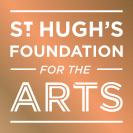 Artists Respond Grants 2024Practice application formPlease note this form is only provided to enable applicants to prepare answers for their Artists Respond application to the St Hugh’s Foundation for the Arts – you will need to submit your final answers via Google Forms using the following link: https://forms.gle/6yC1e2bFHNYyTycx8Confirmation of Eligibility Please read the following and then indicate your agreement with these statements in order to confirm your eligibility: You are resident, and your activity will take place in the City of Hull, East Riding of Yorkshire and/or Lincolnshire (including North and North East Lincolnshire) You, as lead applicant, are in a position to take full responsibility for the activity over its agreed lifetime If applying on behalf of a group or organisation, you are in a position to be able to act with the organisation’s full authority and enter into binding commitments on its behalf If your idea includes practical activity, you have taken/will continue to take into account any relevant coronavirus precautions at the time the activity takes placeAll artists involved in the project have undertaken some academic or vocational training, or if self-taught are in a position to supply evidence of previous work as outlined in our Application Form/Guidelines You are not requesting funding for recreational or non-professional activity (please note, your project can include activities that will be led by a professional artist/s but involve non-professionals e.g. workshops)You are not requesting funding to undertake an academic courseYour activity will not begin before the end of April 2024You did not receive an Artist Respond Award in 2023Please confirm your agreement with all these statements: Yes/NoKey detailsName of lead applicant:If applying on behalf of an organisation, please give the name of the organisation:Company Registration Number, if applicable:Charity Number, if applicable:If applying on behalf of an organisation, please confirm the organisation’s not-for-profit statusPlease note we do not accept applications from local authorities.How many years have you been practising as an artist/has your organisation been in place?:Address:Contact phone number:	Email Address:Please describe the medium/ artform(s) for the proposed work:What are the proposed start and end dates for your activity?We understand this may be subject to change and that you may not know about the end date for your activity. We cannot fund any activity retrospectively, so please do not plan to start working on your idea before the end of April 2024 at the earliest.Title of project (optional)Please note that you do not need to give your activity a title.Please describe the challenge/circumstance you would like to respond to with this award in a single sentence.Tell us about the question/circumstance that has led you to apply for this grant. It can be specific to a community you want to work with or a place, or a development in your own practice. State the challenge clearly in a single sentence i.e:. I need more time to explore traditional woodblock printing, a new artform for me, that is becoming central to my practice. -OR- Young people who have recently left the care system have some of the lowest engagement with arts and culture of any group.Please tell us about the activity that you would like us to support in no more than 500 words.Tell us what you want to do in response to your challenge in practical terms. Try to give us a sense of why you want to undertake this activity and why this will help you to respond to your challenge above.If your application is successful, what do you plan to spend the money on? Please give some specific figures/ a simple budget, if you can at this stage.We do understand that things may change, so don't worry if you don't know everything at the time you apply.Only If applicable - Tell us if this funding is being used as match funding for a larger project and what stage that fundraising is at.Please do not write more than 500 words - anything over the word count will not be considered. If you are submitting this information in an alternative format, please just write a note to indicate that here, and send your relevant application information to sthughscharity@gmail.com by the 4th March 2024 at 5pm.Please provide a link/s to a website, LinkedIn profile, online portfolio, blog, showreel for example where we can find out more about you, your experience and your work.You do not need to provide multiple links - just try to choose something that you think will give us a good sense of your work to date and that all Trustees will be able to access. Alternatively leave this section blank, and please supply a CV and up to 3 images of previous work (images should be at least 1MB each and sent as jpegs) by email to sthughscharity@gmail.com before the 4th March 2024 at 5pm, using your name and ‘Artists Respond Funding 2024’ in the subject line of the email.Before you go, please give us some final informationHow did you hear about the St Hugh’s Foundation for the Arts?Is there any additional information about which you would like the Trustees to be aware when assessing your application? Please let us know if you have any access requirements that Trustees may need to bear in mind when assessing your application. Do not use this space to add substantial additional information to your description of your activity as it will not be assessed.Please submit this form by 5pm on the 4th March 2024, also supplying the supplementary material requested to sthughscharity@gmail.com (where you have not already provided links to websites/online portfolios etc in the application form).If you do not submit your application completely and as stated, it will be withdrawn automatically from the application process. Therefore, if you have any questions about the process, please contact us well in advance of the application deadline by emailing sthughscharity@gmail.com . If you experience any technical difficulties while you’re completing the online application form, do consider sending a follow-up email to sthughscharity@gmail.com to ensure that everything has arrived safely.We expect to contact selected applicants by the end of April 2024.   Unsuccessful applicants will be informed during May 2024 but due to the number of applications we receive and the pressures on our voluntary team, we are unfortunately not able to provide feedback to unsuccessful applicants.Thank you.